Feelings & EmotionsSECTION 1 – Fill in the blank using one word from the word bank.WORD BANK:    	  excited	     tired	  sad	  	nervousJohn was _________________ when his dog died.Mary was __________________ when she won the spelling contest.She feels _________________ because she didn’t get a lot of sleep.He is _________________ because he is about to take a difficult test.SECTION 2 – Matching. Write A, B, C, D or E next to the correct sentence.How you feel when something good happens ____			A. DisgustedHow you feel when you eat something bad ____			B. BoredThe OPPOSITE of excited ____					C. HappyThe OPPOSITE of happy ____					D. AshamedHow you feel after getting caught doing something bad. ____	E. SadSECTION 3 – Use the pictures to choose the correct answer.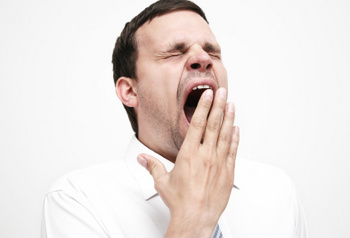 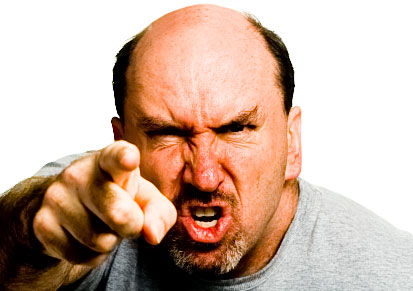 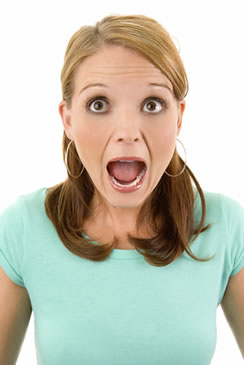   			    Jason 		      George	        	    AlyssaWho is tired?GeorgeJasonAlyssaGeorge is ______ because somebody hit his car.excitedhappyboredangryJason is _______ after working for 10 hours.tiredangryscaredashamedWho is scared?GeorgeJasonAlyssaSECTION 4 – Writing:Choose a feeling/emotion and say why you feel this way. For example: “I feel sad because my dog died.” 